Name and surname of the author, authors (without titles, TNR, 14pt)Title of Study (TNR, 16pt, bold)Abstract (TNR, 10pt, bold)TNR. 10pt. Text. Text. Text. Text. Text. Text. Text. Text. Text. Text. Text. Text. Text. Text. Text. Text. Text. Text. Text. Text. Text. Text. Text. Text. Text. Text. Text. Text. Text. Text. Text. Text. Text. Text. Text. Text. Text. Text. Text. Text. Text. Text. Text. (150 – 200 words)Key words (TNR, 10pt, bold)Text. Text. Text. Text. Sorted alphabetically. First letter capitalized. Always a dot at the end. 5-7 words.Introduction / Instead of introduction (14pt, bold)12pt. Times New Roman. Text Justify. Lining 1. Text. Text. Text. Text. Text. Text. Text. Text. Text. Text. Text. Text. Text. Text. Text. Text. Text. Text. Text. Text. Text. Text. Text. Text. Text. Text. Text. Text. Text. Text. Text. Text. Text. Text. Text. Text. Text. Text. Text. Text. Text. Text. Text.1 Title of the Chapter (14pt, bold)Text. Text. Text. Text. Text. Text. Text. Text. Text. Text. Text. Text. Text. Text. Text. Text. Text. Text. Text. Text. Text. Text. Text. Text. Text. Text. Text. Text. Text. Text. Text. Text. Text. Text. Text. Text. Text. Text. Text. Text. Text.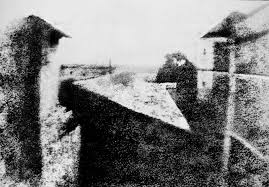 Figure 1: View from the Window at Le Gras, 1827. TNR, 10 pt. bold Source: Niepce (n.d.)TNR, 10 pt. Please use citation rules. If you are the author of the picture, specify as “own processing”.Text. Text. Text. Text. Text. Text. Text. Text. Text. Text. Text. Text. Text. Text. Text. Text. Text. Text. Text. Text. Text. Text. Text. Text. Text. Text. Text. Text. Text. Text. Text. Text. Text. Text. Text. Text. Text. Text. Text. Text. Text. Text. Text. Text. Text. Text. Text. Text. Text. Text. Text. Text. Text. Text. Text. Text. Text. Text. Text. Text. Text. Text. Text. Text.Table 1: Title of table. 10 pt, bold, close to the tableSource: Please write source of the table, Times New Roman, 10 pt.Please use citation rules. If you are the author of the table, specify as “own processing”.“Text. Text. Text. Text. Text. Text” (Hudíková, 2023, p. XY). Text. Text. Text. Text. Text. Text. Text. Text. Text. Text. Text. Text. Text. Text. Text. Text. Text. Text. Text. Text. Text. Text. Text. Text. Text. Text. Text. Text. Text. Text. Text. Text. Text. Text. Text. Text. Text. Text. If citing or referencing more than one author (Eneizat et al., 2023; Hartley, 2022; Pravdová, 2022).Pravdová et al. (2023) explain the discussed issue using the following statement.If cited text is longer than 40 words, no quotation marks are used. The reason why payments for each stream made to right holders and intellectual property owners are so low is that the providers of streamed music perceive those costs as economic liabilities which reduce their financial resources intended for requiring new rights and licenses. (p. 124)If cited text is shorter than 40 words, quotation marks are used. Radošinská and Višňovský (2021, p. 5) claim that “narratives, which depict various forms of the end of the world and destruction of humanity, or anti-utopic visions of the future, have been excessively popular as well”.  Text. Text. Text. Text. Text. Text. Text. Text. Text. Text. Text. Text. Text. Text. Text. Text. Text. Text. Text. Text. Text. Text. Text. Text. Text. Text. Text. Text. Text. Text. Text. Text. Text. Text. Text. Text. Text. Text. Text. Text. Text. Text. Text. Text. Text. Text. Text. Text.If paraphrasing the text, two types of referencing could be used: a) In their work, Radošinská and Višňovský (2021) mention that narratives with the concept of end of the world or destruction of humanity, are rather popular. If paraphrasing the text, two types of referencing could be used: b) Narratives with the concept of end of the world or destruction of humanity, are rather popular (Radošinská & Višňovský, 2021). Text. Text. Text. Text. Text. Text. Text. Text. Text. Text. Text. Text. Text. Text. Text. Text. Text. Text. Text. Text. Text. Text. Text. Text. Text. Text. Text. Text. Text. Text. Text. Text. Text. Text. Text. Text. Text. Text. Text. Text. Text. Text. Text. Text. Text. Text. Text. Text. Text. Text. Text. Text. Text. Text. Text. Text. Text. Text. Text. Text. Text. Text. Text.ConclusionText. Text. Text. Text. Text. Text. Text. Text. Text. Text. Text. Text. Text. Text. Text. Text. Text. Text. Text. Text. Text. Text. Text. Text. Text. Text. Text. Text. Text. Text. Text. Text. Text. Text. Text. Text. Text. Text. Text. Text. Text. Text. Text. Text. Text. Text. Text. Text.Acknowledgement (if needed)Text. Text. Text. Text. Text. Text. Text. Text. Text. Text. Text. Text. Text. Text. Text. Text. Text. Text. Text. Text. Text. Text.BibliographyWe use the APA Style 7 method of referencing.Note: Please, use DOI’s if available.Eneizat, M. F., Halim, H., & Dalib, S. (2023). Moderating effect of gender and socioeconomic status on the relationship between media exposure and violent behaviour. Media Literacy and Academic Research, 6(1), 155-173. https://doi.org/10.34135/mlar-23-01-09 Hartley, J. (2002). Communication, cultural and media studies: Key concepts (4th ed.). Routledge. https://doi.org/10.4324/9780203814284-8 Hudíková, Z., & Pravdová, H. (2022). Reality show as a controversial format of socialisation. Communication Today, 13(2), 24-47. https://communicationtoday.sk/wp-content/uploads/02_HUDIKOVA_PRAVDOVA_CT-2-2022.pdf Lee, G. (2023, October 5). Journey of self-discovery takes center stage as ‘Because I Hate Korea’ opens 28th Busan International Film Festival. The Korea Times. https://www.koreatimes.co.kr/www/art/2023/10/689_360495.htmlMachyniak, J., & Chovanec, M. (2022). Politics, media, and youth. In M. Prostináková Hossová, M. Graca, & M. Solík (Eds.), Marketing and media identity 2022: Metaverse in the new universe (pp. 242-254). FMK UCM.Newman, N., Fletcher, R., Eddy, K., Robertson, C. T., & Kleis Nielsen, R. (2023). Reuters Institute digital news report 2023. Reuters Institute for the Study of Journalism. https://reutersinstitute.politics.ox.ac.uk/sites/default/files/2023- 06/Digital_News_Report_2023.pdf  Pravdová, H. (2022). From homo ludens to homo medialis: Cultural dimensions of game principles and media. Wolters Kluwer.Pravdová, H., Radošinská, J., & Mago, Z. (2023). Monetization in creative industries: Culture, media, digital games. Wolters Kluwer.Radošinská, J., Točená, Z., & Macák, M. (2022). Synergia odvetví globalizovaného mediálneho priemyslu [Synergy of Media Industry Segments]. Wolters Kluwer.Višňovský, J., & Radošinská, J. (2021). Introductory chapter: Journalism facing both pandemic and ‘infodemic’. In J. Višňovský, & J. Radošinská (Eds.), Fake news is bad news: Hoaxes, half-truths and the nature of today’s journalism (pp. 3-11). IntechOpen. http://dx.doi.org/10.5772/intechopen.98263 Zillmann, D. (2000). The coming of media entertainment. In D. Zillmann, & P. Vorderer (Eds.), Media entertainment: The psychology of its appeal (pp. 1-20). Lawrence Erlbaum.Niepce, N. (n.d.). View from the window at Le Gras. http://greg.org/archive/niecpe_view_flipped.jpg How to: https://ejmap.sk/citation-rules/?issueAuthorAcademic degree(s) before the name, name and surname of the author(s), academic degree(s) after the nameE-mail of the author(s)Complete address of the organization (name, street + No., ZIP code, COUNTRY)For example:Assoc. Prof. PhDr. Zora Hudíková, PhD.zora.hudikova@ucm.skFaculty of Mass Media CommunicationUniversity of Ss. Cyril and Methodius in TrnavaNámestie J. Herdu 2917 01 TrnavaSLOVAK REPUBLICORCID-ID: https://orcid.org/0000-0000-0000-0000 Profile of the Author(s)A short biography of the author(s) in the extent of 3-6 lines including information about achievements, exhibitions, art series and publications.Times New Roman, 11pt, boldTimes New Roman, 11pt, boldTimes New Roman, 11ptTimes New Roman, 11pt Times New Roman, 11pt Times New Roman, 11pt Times New Roman, 11pt Times New Roman, 11pt Times New Roman, 11pt Times New Roman, 11pt Times New Roman, 11pt Times New Roman, 11pt Times New Roman, 11pt Times New Roman, 11pt Times New Roman, 11pt Times New Roman, 11pt Times New Roman, 11pt Times New Roman, 11pt 